天数秒懂行程（不减少景点前提下，会调整游览顺序）早餐中餐晚餐住房D1四川各地--西安    抵达西安，入住酒店，今日自由活动×××西安D2壶口瀑布--知青旧居--篝火晚会壶口瀑布：源出昆仑衍大流，玉关九转一壶收北京旧居：赠送北京知青旧居，亲身参与高原，观壶口斗鼓，扭陕北大秧歌，听地道信天游等风俗体验！让陕北之旅原汁原味，真真正正不留任何遗憾，穿起红军服，自行拍照留念！含含×壶口D3南泥湾--枣园--王家坪--杨家岭--腰鼓体验+民歌对唱陕西历 南泥湾：陕北好江南，三五九旅垦荒的地枣  园：重温红色记忆，聆听红色故事，红色革命根据地王家坪：延安八路军司令部（后为解放军总司令部）安塞腰鼓：陕北民俗演艺，被称为天下第一鼓陕北民歌：一吼三叹，叹叹再调，吼出了黄土地人的心声含含×西安D4兵马俑--西安博物院--高家大院-非遗皮影戏--夜游大唐不夜城兵马俑博物院：埋藏千年的神秘兵团世界第八大奇迹西安博物院：观历史文物，看唐千年古塔，听悠扬的雁塔晨钟高家大院：高家民俗大院，探索遗落在时光里的故事皮 影 戏：光与影，人与戏，灯光摇曳中的传承夜游不夜城：与李白对诗，欣赏霓裳羽衣舞、牵手不倒翁小姐姐含含×西安D5大慈恩寺--钟鼓楼广场--回民街--返程回民街：网红西安打卡地点，关中美食咥不完大慈恩寺：唐长安城最宏伟的皇家寺院易俗社文化街区：记忆中的时光穿梭机，回到纯真朴实的年代含××返程**在不减少景点的前提下，导游有权根据实际情况，适当调整景点游览顺序**1、西安接站人员会提前给客人短信或电话联系，到达车站或机场后，会有工作人员或司机接站并送往酒店，手机务必保持畅通（抵达酒店后，请自行在酒店前台报名字办理入住手续，酒店押金客人自付，离店自行退押金，酒店有任何问题第一时间联系出团通知书紧急联系人）当天自由活动，无行程、无导游和工作人员陪同，请注意人身财产安全，陕西人为秦人，讲话口音偏重，如果有言语吼喝没有恶意，敬请谅解。2、由于游客来自全国各地、不同车次的客人，会出现相互等候的情况，请予理解并耐心等候（也可自行打车前往酒店，费用自理）3、每天晚上 22:00 前旅行社工作人员会以短信或电话形式通知次日出行间和注意事项，请保持手机畅通，若22点前无人联系您，请联系出团通知书紧急联系人。 **在不减少景点的前提下，导游有权根据实际情况，适当调整景点游览顺序**1、西安接站人员会提前给客人短信或电话联系，到达车站或机场后，会有工作人员或司机接站并送往酒店，手机务必保持畅通（抵达酒店后，请自行在酒店前台报名字办理入住手续，酒店押金客人自付，离店自行退押金，酒店有任何问题第一时间联系出团通知书紧急联系人）当天自由活动，无行程、无导游和工作人员陪同，请注意人身财产安全，陕西人为秦人，讲话口音偏重，如果有言语吼喝没有恶意，敬请谅解。2、由于游客来自全国各地、不同车次的客人，会出现相互等候的情况，请予理解并耐心等候（也可自行打车前往酒店，费用自理）3、每天晚上 22:00 前旅行社工作人员会以短信或电话形式通知次日出行间和注意事项，请保持手机畅通，若22点前无人联系您，请联系出团通知书紧急联系人。 **在不减少景点的前提下，导游有权根据实际情况，适当调整景点游览顺序**1、西安接站人员会提前给客人短信或电话联系，到达车站或机场后，会有工作人员或司机接站并送往酒店，手机务必保持畅通（抵达酒店后，请自行在酒店前台报名字办理入住手续，酒店押金客人自付，离店自行退押金，酒店有任何问题第一时间联系出团通知书紧急联系人）当天自由活动，无行程、无导游和工作人员陪同，请注意人身财产安全，陕西人为秦人，讲话口音偏重，如果有言语吼喝没有恶意，敬请谅解。2、由于游客来自全国各地、不同车次的客人，会出现相互等候的情况，请予理解并耐心等候（也可自行打车前往酒店，费用自理）3、每天晚上 22:00 前旅行社工作人员会以短信或电话形式通知次日出行间和注意事项，请保持手机畅通，若22点前无人联系您，请联系出团通知书紧急联系人。 **在不减少景点的前提下，导游有权根据实际情况，适当调整景点游览顺序**1、西安接站人员会提前给客人短信或电话联系，到达车站或机场后，会有工作人员或司机接站并送往酒店，手机务必保持畅通（抵达酒店后，请自行在酒店前台报名字办理入住手续，酒店押金客人自付，离店自行退押金，酒店有任何问题第一时间联系出团通知书紧急联系人）当天自由活动，无行程、无导游和工作人员陪同，请注意人身财产安全，陕西人为秦人，讲话口音偏重，如果有言语吼喝没有恶意，敬请谅解。2、由于游客来自全国各地、不同车次的客人，会出现相互等候的情况，请予理解并耐心等候（也可自行打车前往酒店，费用自理）3、每天晚上 22:00 前旅行社工作人员会以短信或电话形式通知次日出行间和注意事项，请保持手机畅通，若22点前无人联系您，请联系出团通知书紧急联系人。 **在不减少景点的前提下，导游有权根据实际情况，适当调整景点游览顺序**1、西安接站人员会提前给客人短信或电话联系，到达车站或机场后，会有工作人员或司机接站并送往酒店，手机务必保持畅通（抵达酒店后，请自行在酒店前台报名字办理入住手续，酒店押金客人自付，离店自行退押金，酒店有任何问题第一时间联系出团通知书紧急联系人）当天自由活动，无行程、无导游和工作人员陪同，请注意人身财产安全，陕西人为秦人，讲话口音偏重，如果有言语吼喝没有恶意，敬请谅解。2、由于游客来自全国各地、不同车次的客人，会出现相互等候的情况，请予理解并耐心等候（也可自行打车前往酒店，费用自理）3、每天晚上 22:00 前旅行社工作人员会以短信或电话形式通知次日出行间和注意事项，请保持手机畅通，若22点前无人联系您，请联系出团通知书紧急联系人。 **在不减少景点的前提下，导游有权根据实际情况，适当调整景点游览顺序**1、西安接站人员会提前给客人短信或电话联系，到达车站或机场后，会有工作人员或司机接站并送往酒店，手机务必保持畅通（抵达酒店后，请自行在酒店前台报名字办理入住手续，酒店押金客人自付，离店自行退押金，酒店有任何问题第一时间联系出团通知书紧急联系人）当天自由活动，无行程、无导游和工作人员陪同，请注意人身财产安全，陕西人为秦人，讲话口音偏重，如果有言语吼喝没有恶意，敬请谅解。2、由于游客来自全国各地、不同车次的客人，会出现相互等候的情况，请予理解并耐心等候（也可自行打车前往酒店，费用自理）3、每天晚上 22:00 前旅行社工作人员会以短信或电话形式通知次日出行间和注意事项，请保持手机畅通，若22点前无人联系您，请联系出团通知书紧急联系人。 第一天四川各地--西安无西安根据列车或航班时间，前往十三朝古都西安，司机接团后送往酒店入住休息。 当天自由活动，向导指南如下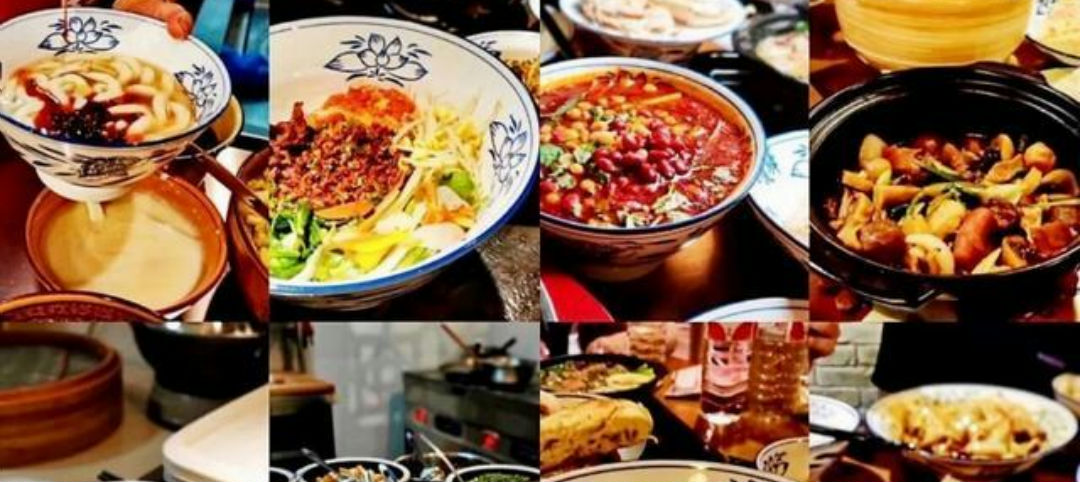 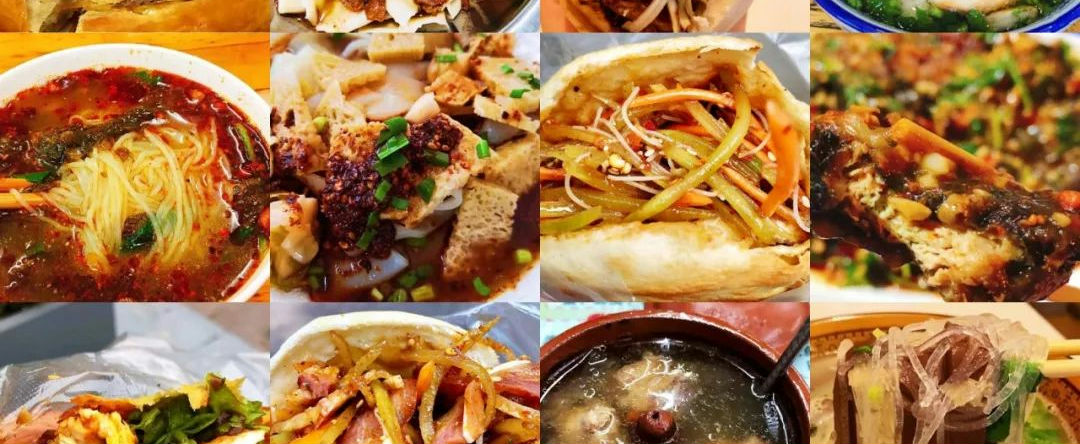 [美食必打卡]：＊＊＊＊＊ 长安街美食：牛羊肉泡馍，水盆，肉夹馍，凉皮，冰峰。[网红打卡地]：＊＊＊＊＊ “案板街”里的《易俗社》欣赏地方戏、陕派相声、脱口秀等节目！或者结伴同行的亲友相约于“南大街粉巷”里的《德福巷“咖啡酒吧茶馆”一条街》，这里“安静、热闹、中式、西式”各类型酒吧茶馆一应俱全1：为确保工作人员能畅通联系到您，请确保抵达后手机保持开机状态。2：接送机，接送高铁、火车为我公司赠送服务内容，未产生不做任何退费。3：到达酒店后请根据时间自行安排活动；我公司导游会于21点前电话通知次日的集合时间（晚班机有可能延后通知）。当日无导游服务；任何情况均请拔打24小时紧急联系人电话。根据列车或航班时间，前往十三朝古都西安，司机接团后送往酒店入住休息。 当天自由活动，向导指南如下[美食必打卡]：＊＊＊＊＊ 长安街美食：牛羊肉泡馍，水盆，肉夹馍，凉皮，冰峰。[网红打卡地]：＊＊＊＊＊ “案板街”里的《易俗社》欣赏地方戏、陕派相声、脱口秀等节目！或者结伴同行的亲友相约于“南大街粉巷”里的《德福巷“咖啡酒吧茶馆”一条街》，这里“安静、热闹、中式、西式”各类型酒吧茶馆一应俱全1：为确保工作人员能畅通联系到您，请确保抵达后手机保持开机状态。2：接送机，接送高铁、火车为我公司赠送服务内容，未产生不做任何退费。3：到达酒店后请根据时间自行安排活动；我公司导游会于21点前电话通知次日的集合时间（晚班机有可能延后通知）。当日无导游服务；任何情况均请拔打24小时紧急联系人电话。根据列车或航班时间，前往十三朝古都西安，司机接团后送往酒店入住休息。 当天自由活动，向导指南如下[美食必打卡]：＊＊＊＊＊ 长安街美食：牛羊肉泡馍，水盆，肉夹馍，凉皮，冰峰。[网红打卡地]：＊＊＊＊＊ “案板街”里的《易俗社》欣赏地方戏、陕派相声、脱口秀等节目！或者结伴同行的亲友相约于“南大街粉巷”里的《德福巷“咖啡酒吧茶馆”一条街》，这里“安静、热闹、中式、西式”各类型酒吧茶馆一应俱全1：为确保工作人员能畅通联系到您，请确保抵达后手机保持开机状态。2：接送机，接送高铁、火车为我公司赠送服务内容，未产生不做任何退费。3：到达酒店后请根据时间自行安排活动；我公司导游会于21点前电话通知次日的集合时间（晚班机有可能延后通知）。当日无导游服务；任何情况均请拔打24小时紧急联系人电话。根据列车或航班时间，前往十三朝古都西安，司机接团后送往酒店入住休息。 当天自由活动，向导指南如下[美食必打卡]：＊＊＊＊＊ 长安街美食：牛羊肉泡馍，水盆，肉夹馍，凉皮，冰峰。[网红打卡地]：＊＊＊＊＊ “案板街”里的《易俗社》欣赏地方戏、陕派相声、脱口秀等节目！或者结伴同行的亲友相约于“南大街粉巷”里的《德福巷“咖啡酒吧茶馆”一条街》，这里“安静、热闹、中式、西式”各类型酒吧茶馆一应俱全1：为确保工作人员能畅通联系到您，请确保抵达后手机保持开机状态。2：接送机，接送高铁、火车为我公司赠送服务内容，未产生不做任何退费。3：到达酒店后请根据时间自行安排活动；我公司导游会于21点前电话通知次日的集合时间（晚班机有可能延后通知）。当日无导游服务；任何情况均请拔打24小时紧急联系人电话。第二天壶口瀑布-知青旧居--篝火晚会--陕北斗鼓早中壶口【黄河壶口瀑布】早（车程约2小时），游览【壶口瀑布】（约1.5小时）被誉为“天下奇观，中华之魂”是中华民族精神的象征，彰显母亲河的波澜壮阔、大自然的鬼斧神工。览河瀑峡谷、十里龙槽、看彩虹冲天、听旱天惊雷、观海底生烟、照石窝宝镜，切身感受母亲河的心跳。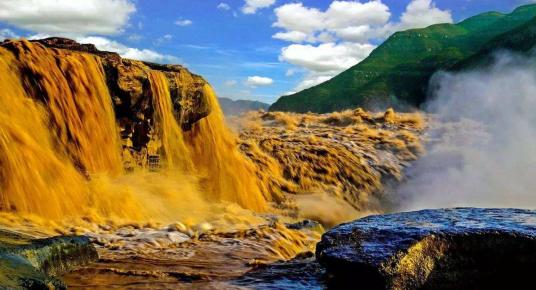 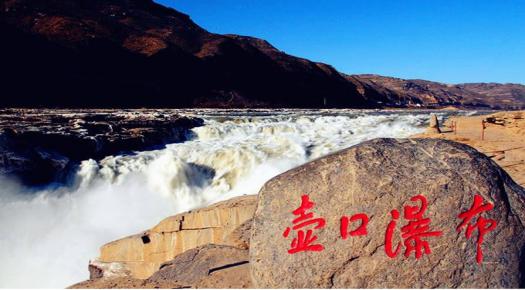 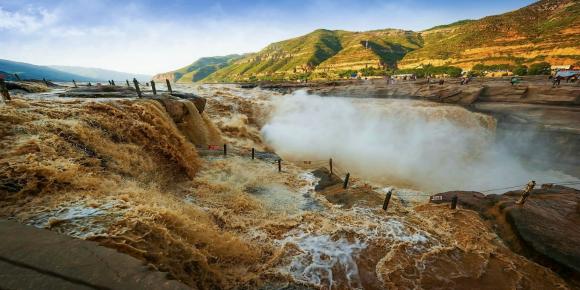 【北京知青旧居】位于陕西省延安市宜川县,是一个个的土质窑洞建筑。窑洞整齐的顺着山势排列,门口挂着玉米、高粱、辣椒、大蒜等农作物,具有浓厚的陕北风味...晚欣赏参与式体验—篝火晚会感受—壶口斗鼓的澎湃心跳，参与中华艺术长跑的—陕北秧歌，感受母亲河与黄土高坡独特的魅力。观赏毛驴碾磨，纺线线，剪窗花的陕北民俗，围坐篝火，听老知青讲他们当年的故事........【黄河壶口瀑布】早（车程约2小时），游览【壶口瀑布】（约1.5小时）被誉为“天下奇观，中华之魂”是中华民族精神的象征，彰显母亲河的波澜壮阔、大自然的鬼斧神工。览河瀑峡谷、十里龙槽、看彩虹冲天、听旱天惊雷、观海底生烟、照石窝宝镜，切身感受母亲河的心跳。【北京知青旧居】位于陕西省延安市宜川县,是一个个的土质窑洞建筑。窑洞整齐的顺着山势排列,门口挂着玉米、高粱、辣椒、大蒜等农作物,具有浓厚的陕北风味...晚欣赏参与式体验—篝火晚会感受—壶口斗鼓的澎湃心跳，参与中华艺术长跑的—陕北秧歌，感受母亲河与黄土高坡独特的魅力。观赏毛驴碾磨，纺线线，剪窗花的陕北民俗，围坐篝火，听老知青讲他们当年的故事........【黄河壶口瀑布】早（车程约2小时），游览【壶口瀑布】（约1.5小时）被誉为“天下奇观，中华之魂”是中华民族精神的象征，彰显母亲河的波澜壮阔、大自然的鬼斧神工。览河瀑峡谷、十里龙槽、看彩虹冲天、听旱天惊雷、观海底生烟、照石窝宝镜，切身感受母亲河的心跳。【北京知青旧居】位于陕西省延安市宜川县,是一个个的土质窑洞建筑。窑洞整齐的顺着山势排列,门口挂着玉米、高粱、辣椒、大蒜等农作物,具有浓厚的陕北风味...晚欣赏参与式体验—篝火晚会感受—壶口斗鼓的澎湃心跳，参与中华艺术长跑的—陕北秧歌，感受母亲河与黄土高坡独特的魅力。观赏毛驴碾磨，纺线线，剪窗花的陕北民俗，围坐篝火，听老知青讲他们当年的故事........【黄河壶口瀑布】早（车程约2小时），游览【壶口瀑布】（约1.5小时）被誉为“天下奇观，中华之魂”是中华民族精神的象征，彰显母亲河的波澜壮阔、大自然的鬼斧神工。览河瀑峡谷、十里龙槽、看彩虹冲天、听旱天惊雷、观海底生烟、照石窝宝镜，切身感受母亲河的心跳。【北京知青旧居】位于陕西省延安市宜川县,是一个个的土质窑洞建筑。窑洞整齐的顺着山势排列,门口挂着玉米、高粱、辣椒、大蒜等农作物,具有浓厚的陕北风味...晚欣赏参与式体验—篝火晚会感受—壶口斗鼓的澎湃心跳，参与中华艺术长跑的—陕北秧歌，感受母亲河与黄土高坡独特的魅力。观赏毛驴碾磨，纺线线，剪窗花的陕北民俗，围坐篝火，听老知青讲他们当年的故事........特别赠送：1、陕北斗鼓，陕北秧歌，篝火晚会，穿上红军装自行拍照留念，由于篝火晚会受天气影响，雨雪天气及停电等原因无法开展，望见谅。友情提示：壶口电瓶车南南40元/人（必要消费）。温馨说明：壶口景区实行旅游大巴不得入内，南北游客中心必须坐景区交通车进岀。特别赠送：1、陕北斗鼓，陕北秧歌，篝火晚会，穿上红军装自行拍照留念，由于篝火晚会受天气影响，雨雪天气及停电等原因无法开展，望见谅。友情提示：壶口电瓶车南南40元/人（必要消费）。温馨说明：壶口景区实行旅游大巴不得入内，南北游客中心必须坐景区交通车进岀。特别赠送：1、陕北斗鼓，陕北秧歌，篝火晚会，穿上红军装自行拍照留念，由于篝火晚会受天气影响，雨雪天气及停电等原因无法开展，望见谅。友情提示：壶口电瓶车南南40元/人（必要消费）。温馨说明：壶口景区实行旅游大巴不得入内，南北游客中心必须坐景区交通车进岀。特别赠送：1、陕北斗鼓，陕北秧歌，篝火晚会，穿上红军装自行拍照留念，由于篝火晚会受天气影响，雨雪天气及停电等原因无法开展，望见谅。友情提示：壶口电瓶车南南40元/人（必要消费）。温馨说明：壶口景区实行旅游大巴不得入内，南北游客中心必须坐景区交通车进岀。第三天南泥湾--枣园--王家坪或杨家岭--腰鼓体验--民歌对唱早中西安【南泥湾】早餐后赴红色旅游胜地延安，沿途赠送参观著名的延安精神的发源地【南泥湾】（约20分钟）南泥湾精神是延安精神的重要构成“自己动手、丰衣足食”，激励着我们一代又一代的中华儿女，在旅行中释放情怀，触摸延安精神的灵魂之后，前往延安。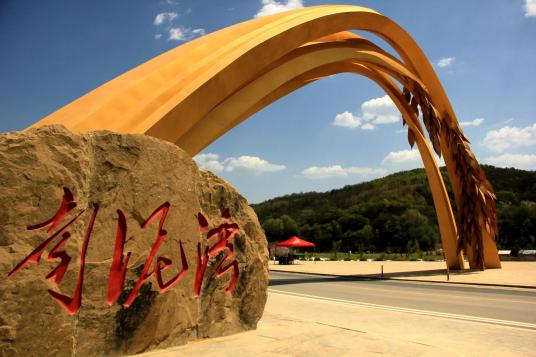 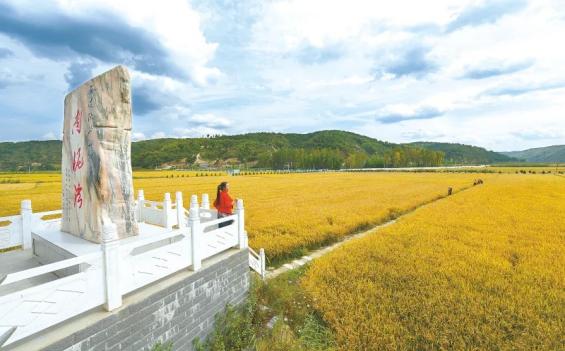 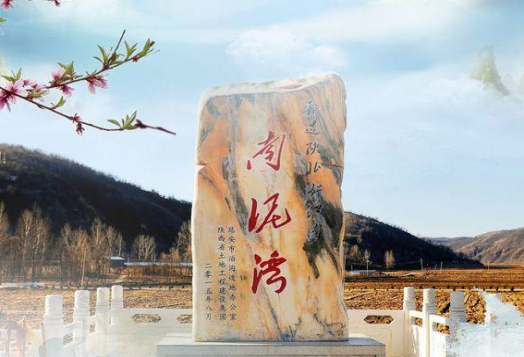 【王家坪/枣园】参观革命旧址前往参观【王家坪或杨家岭】（导游会根据当日流量做相应调整，如果客人有指定请提前告知）它是中共中央七大会址和毛主席、周总理等国家领导人的居住地【枣园】（约40分钟）。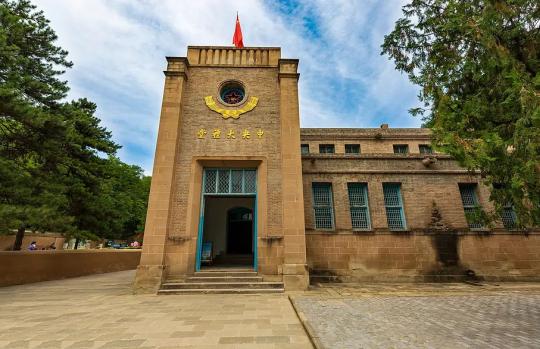 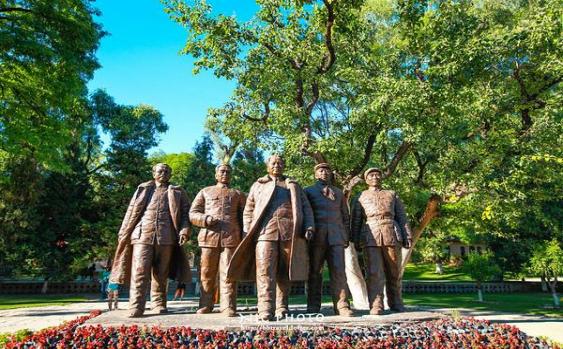 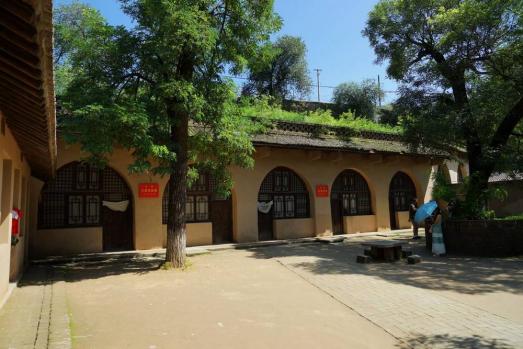 【腰鼓体验】陕北民俗演艺，被称为天下第一鼓【民歌对唱】一吼三叹，叹叹再调，吼出了黄土地人的心声【南泥湾】早餐后赴红色旅游胜地延安，沿途赠送参观著名的延安精神的发源地【南泥湾】（约20分钟）南泥湾精神是延安精神的重要构成“自己动手、丰衣足食”，激励着我们一代又一代的中华儿女，在旅行中释放情怀，触摸延安精神的灵魂之后，前往延安。【王家坪/枣园】参观革命旧址前往参观【王家坪或杨家岭】（导游会根据当日流量做相应调整，如果客人有指定请提前告知）它是中共中央七大会址和毛主席、周总理等国家领导人的居住地【枣园】（约40分钟）。【腰鼓体验】陕北民俗演艺，被称为天下第一鼓【民歌对唱】一吼三叹，叹叹再调，吼出了黄土地人的心声【南泥湾】早餐后赴红色旅游胜地延安，沿途赠送参观著名的延安精神的发源地【南泥湾】（约20分钟）南泥湾精神是延安精神的重要构成“自己动手、丰衣足食”，激励着我们一代又一代的中华儿女，在旅行中释放情怀，触摸延安精神的灵魂之后，前往延安。【王家坪/枣园】参观革命旧址前往参观【王家坪或杨家岭】（导游会根据当日流量做相应调整，如果客人有指定请提前告知）它是中共中央七大会址和毛主席、周总理等国家领导人的居住地【枣园】（约40分钟）。【腰鼓体验】陕北民俗演艺，被称为天下第一鼓【民歌对唱】一吼三叹，叹叹再调，吼出了黄土地人的心声【南泥湾】早餐后赴红色旅游胜地延安，沿途赠送参观著名的延安精神的发源地【南泥湾】（约20分钟）南泥湾精神是延安精神的重要构成“自己动手、丰衣足食”，激励着我们一代又一代的中华儿女，在旅行中释放情怀，触摸延安精神的灵魂之后，前往延安。【王家坪/枣园】参观革命旧址前往参观【王家坪或杨家岭】（导游会根据当日流量做相应调整，如果客人有指定请提前告知）它是中共中央七大会址和毛主席、周总理等国家领导人的居住地【枣园】（约40分钟）。【腰鼓体验】陕北民俗演艺，被称为天下第一鼓【民歌对唱】一吼三叹，叹叹再调，吼出了黄土地人的心声特别赠送： 1、赠送延安精神发源地南泥湾       2、腰鼓体验+民歌对唱自费推荐（以导游实际推荐为准，价格以景区当天公布为准，不参加敬请等待）：1、中国首部大型红色历史舞台剧《延安保育院》      （自理198元/人，约60分钟） 2、以救亡青年的革命和爱情为主线的《红秀·延安延安》（自理198元/人，约60分钟）特别赠送： 1、赠送延安精神发源地南泥湾       2、腰鼓体验+民歌对唱自费推荐（以导游实际推荐为准，价格以景区当天公布为准，不参加敬请等待）：1、中国首部大型红色历史舞台剧《延安保育院》      （自理198元/人，约60分钟） 2、以救亡青年的革命和爱情为主线的《红秀·延安延安》（自理198元/人，约60分钟）特别赠送： 1、赠送延安精神发源地南泥湾       2、腰鼓体验+民歌对唱自费推荐（以导游实际推荐为准，价格以景区当天公布为准，不参加敬请等待）：1、中国首部大型红色历史舞台剧《延安保育院》      （自理198元/人，约60分钟） 2、以救亡青年的革命和爱情为主线的《红秀·延安延安》（自理198元/人，约60分钟）特别赠送： 1、赠送延安精神发源地南泥湾       2、腰鼓体验+民歌对唱自费推荐（以导游实际推荐为准，价格以景区当天公布为准，不参加敬请等待）：1、中国首部大型红色历史舞台剧《延安保育院》      （自理198元/人，约60分钟） 2、以救亡青年的革命和爱情为主线的《红秀·延安延安》（自理198元/人，约60分钟）第四天兵马俑--西安博物院--高家大院--皮影戏--夜游大唐不夜城早中西安【秦始皇兵马俑博物院】早餐后8:30集合出发，乘车1小时左右，世界文化遗产【秦始皇陵兵马俑博物院】（约3小时），这是世界上最大的“地下军事博物馆”世界考古史上最伟大的发现之一，堪称“世界第八大奇迹”穿行在这些极具感染力的艺术品之间，历史似乎不再遥远。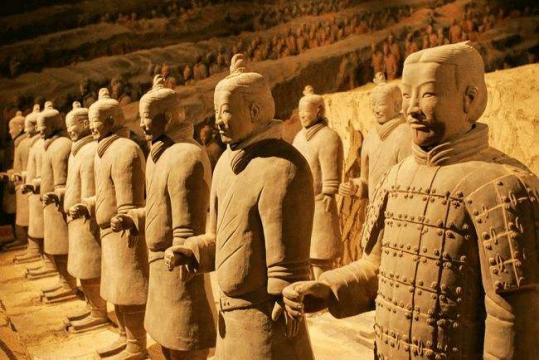 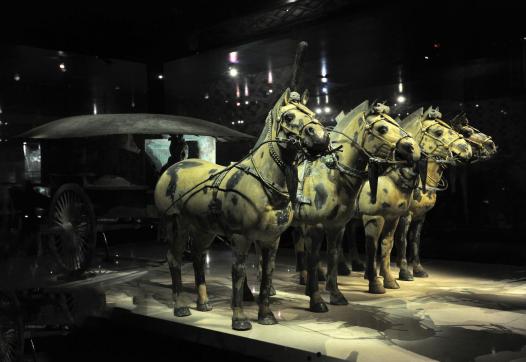 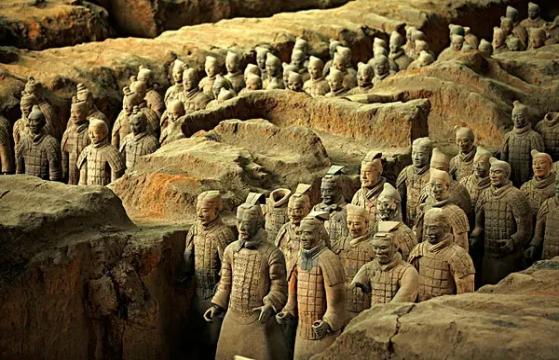 【西安博物院】后游览位于荐福寺院内—【西安博物院/小雁塔】，（约1.5小时，周二闭关馆，不含讲解自由参观）西安博物院以著名唐代建筑，全国重点文物保护单位。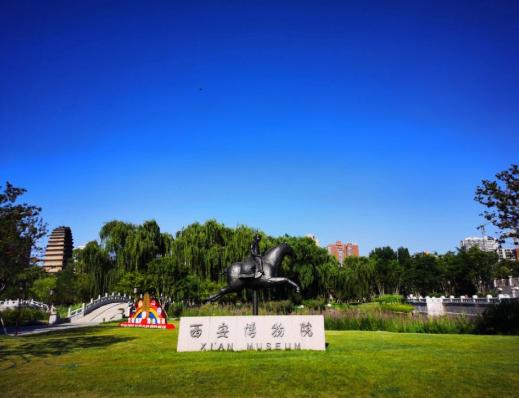 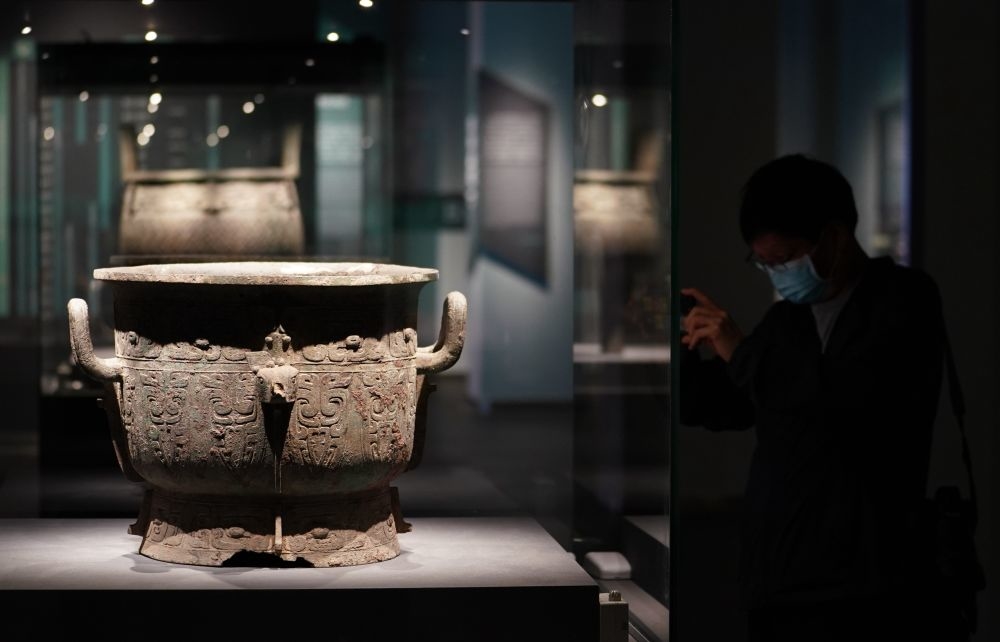 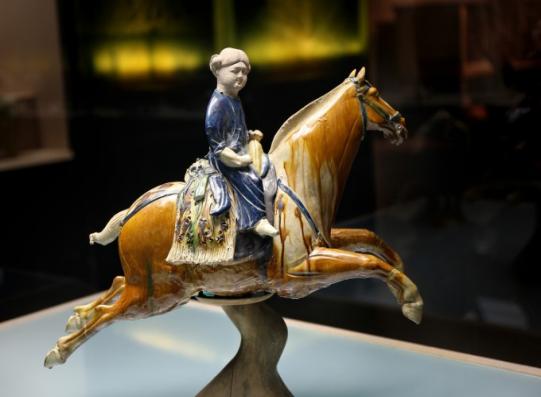 【高家大院】历经百年沧桑，是西安市保护最完整的汉族民居院落之一，先后被批准为省市两级文物保护单位。这种精妙的建筑设计可谓独具特色，包含着美学、民俗学、建筑学、历史学等种种汉族文化内涵。高家大院，在我国不止一处，多指历史人物或名人故居等【皮影戏】一门古老的汉族传统艺术。表演时，艺人们在白色幕布后面，一边用手操纵戏曲人物，一边用当地流行的曲调唱述故事，同时配以打击乐器和弦乐，有浓厚的乡土气息。在关中地区很为流行。皮影戏演出简便，表演领域广阔，演技细腻。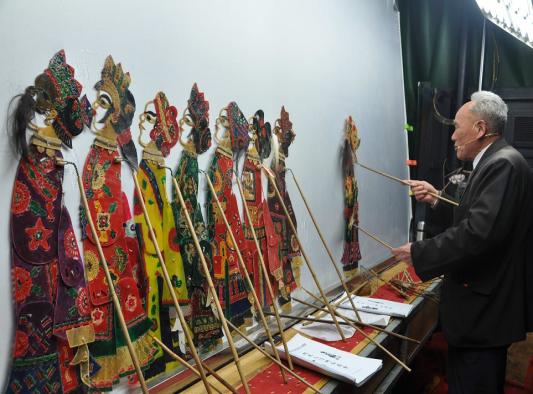 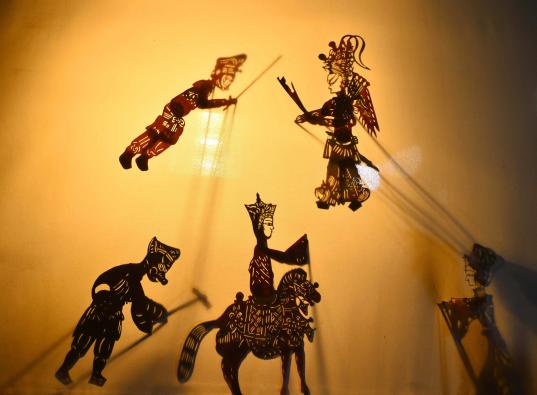 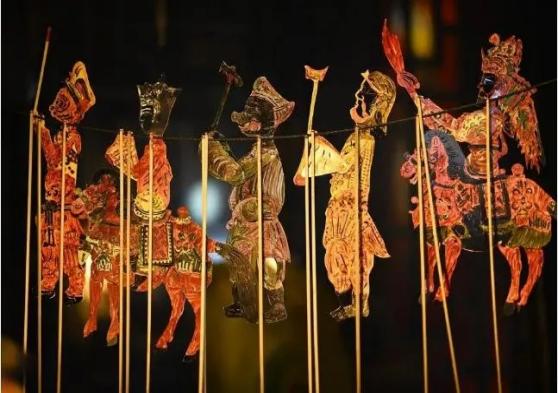 【大唐不夜城】大唐不夜城为“西安年·最中国”主会场，首批全国示范步行街.中国十大高品位文化步行街.是西安夜晚游玩的最美地，每当夜幕降临，华灯全部点亮的时候，这条街呈现出来的世界一片华彩。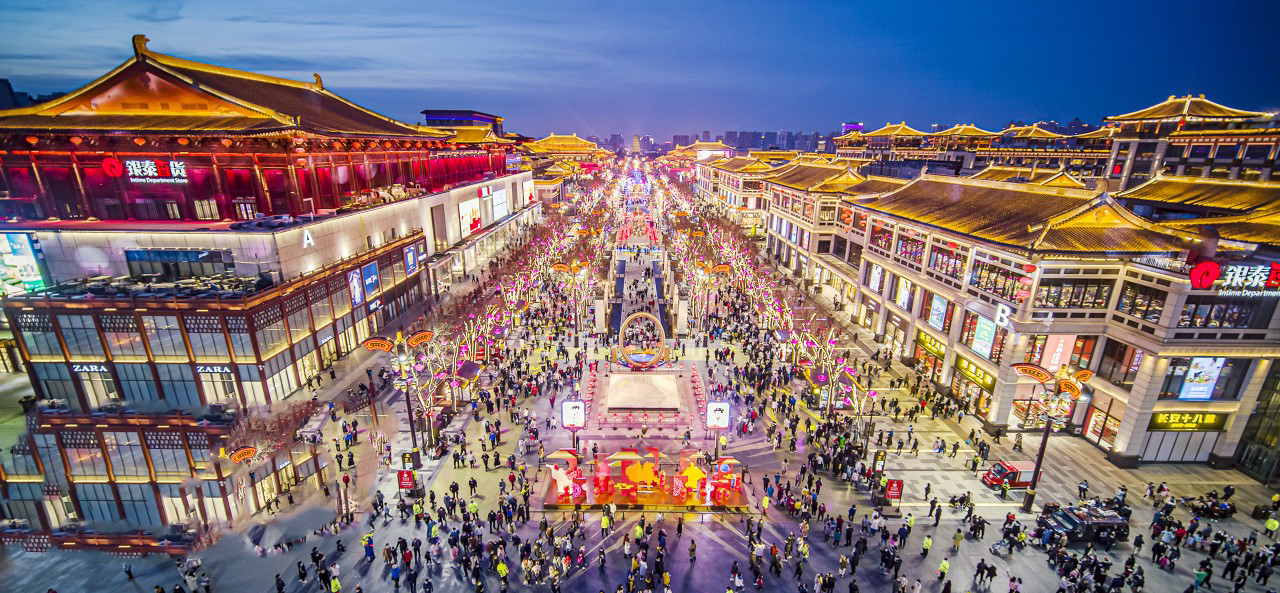 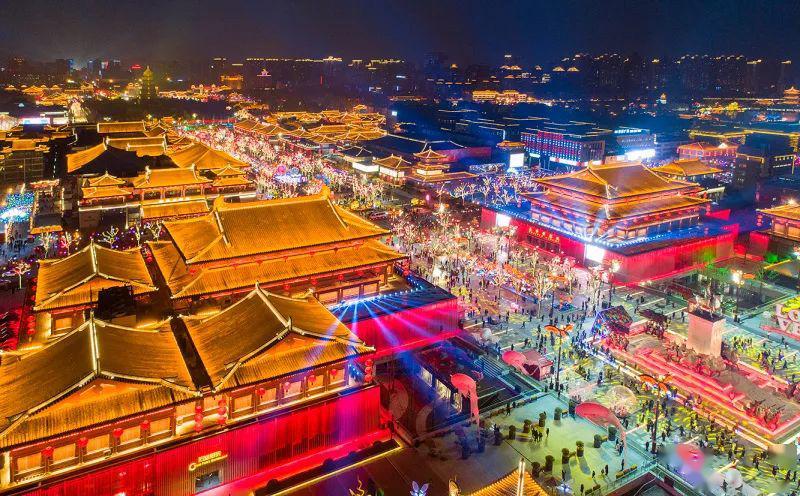 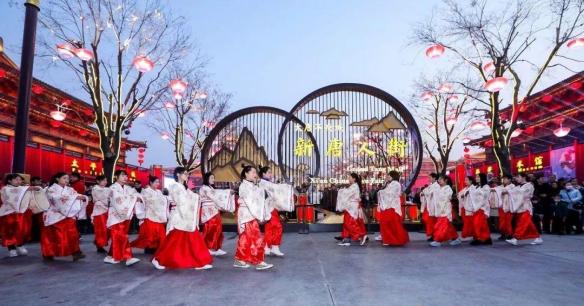 互动演出【贞观之治】：阵容宏达，再现大唐盛世。【霓裳羽衣】：云想衣裳花想容，春风拂槛露华浓【华灯太白】：来大唐与李白面对面对诗饮美酒，五花马，千金裘，呼儿将出换美酒。【不 倒 翁】：回眸一笑百媚生，一舞倾城众人醉，时隔千年，相距万里，零距离牵手网红。【音乐喷泉】：大雁塔北广场，亚洲最大的音乐喷泉，像一幅精彩的水画，绚丽多彩。【盛唐密盒】：房玄龄杜如晦穿越到不夜城，选拔人才，网红与游客互动，幽默诙谐，笑声不断，你也有可能成人大唐谋士......【秦始皇兵马俑博物院】早餐后8:30集合出发，乘车1小时左右，世界文化遗产【秦始皇陵兵马俑博物院】（约3小时），这是世界上最大的“地下军事博物馆”世界考古史上最伟大的发现之一，堪称“世界第八大奇迹”穿行在这些极具感染力的艺术品之间，历史似乎不再遥远。【西安博物院】后游览位于荐福寺院内—【西安博物院/小雁塔】，（约1.5小时，周二闭关馆，不含讲解自由参观）西安博物院以著名唐代建筑，全国重点文物保护单位。【高家大院】历经百年沧桑，是西安市保护最完整的汉族民居院落之一，先后被批准为省市两级文物保护单位。这种精妙的建筑设计可谓独具特色，包含着美学、民俗学、建筑学、历史学等种种汉族文化内涵。高家大院，在我国不止一处，多指历史人物或名人故居等【皮影戏】一门古老的汉族传统艺术。表演时，艺人们在白色幕布后面，一边用手操纵戏曲人物，一边用当地流行的曲调唱述故事，同时配以打击乐器和弦乐，有浓厚的乡土气息。在关中地区很为流行。皮影戏演出简便，表演领域广阔，演技细腻。【大唐不夜城】大唐不夜城为“西安年·最中国”主会场，首批全国示范步行街.中国十大高品位文化步行街.是西安夜晚游玩的最美地，每当夜幕降临，华灯全部点亮的时候，这条街呈现出来的世界一片华彩。互动演出【贞观之治】：阵容宏达，再现大唐盛世。【霓裳羽衣】：云想衣裳花想容，春风拂槛露华浓【华灯太白】：来大唐与李白面对面对诗饮美酒，五花马，千金裘，呼儿将出换美酒。【不 倒 翁】：回眸一笑百媚生，一舞倾城众人醉，时隔千年，相距万里，零距离牵手网红。【音乐喷泉】：大雁塔北广场，亚洲最大的音乐喷泉，像一幅精彩的水画，绚丽多彩。【盛唐密盒】：房玄龄杜如晦穿越到不夜城，选拔人才，网红与游客互动，幽默诙谐，笑声不断，你也有可能成人大唐谋士......【秦始皇兵马俑博物院】早餐后8:30集合出发，乘车1小时左右，世界文化遗产【秦始皇陵兵马俑博物院】（约3小时），这是世界上最大的“地下军事博物馆”世界考古史上最伟大的发现之一，堪称“世界第八大奇迹”穿行在这些极具感染力的艺术品之间，历史似乎不再遥远。【西安博物院】后游览位于荐福寺院内—【西安博物院/小雁塔】，（约1.5小时，周二闭关馆，不含讲解自由参观）西安博物院以著名唐代建筑，全国重点文物保护单位。【高家大院】历经百年沧桑，是西安市保护最完整的汉族民居院落之一，先后被批准为省市两级文物保护单位。这种精妙的建筑设计可谓独具特色，包含着美学、民俗学、建筑学、历史学等种种汉族文化内涵。高家大院，在我国不止一处，多指历史人物或名人故居等【皮影戏】一门古老的汉族传统艺术。表演时，艺人们在白色幕布后面，一边用手操纵戏曲人物，一边用当地流行的曲调唱述故事，同时配以打击乐器和弦乐，有浓厚的乡土气息。在关中地区很为流行。皮影戏演出简便，表演领域广阔，演技细腻。【大唐不夜城】大唐不夜城为“西安年·最中国”主会场，首批全国示范步行街.中国十大高品位文化步行街.是西安夜晚游玩的最美地，每当夜幕降临，华灯全部点亮的时候，这条街呈现出来的世界一片华彩。互动演出【贞观之治】：阵容宏达，再现大唐盛世。【霓裳羽衣】：云想衣裳花想容，春风拂槛露华浓【华灯太白】：来大唐与李白面对面对诗饮美酒，五花马，千金裘，呼儿将出换美酒。【不 倒 翁】：回眸一笑百媚生，一舞倾城众人醉，时隔千年，相距万里，零距离牵手网红。【音乐喷泉】：大雁塔北广场，亚洲最大的音乐喷泉，像一幅精彩的水画，绚丽多彩。【盛唐密盒】：房玄龄杜如晦穿越到不夜城，选拔人才，网红与游客互动，幽默诙谐，笑声不断，你也有可能成人大唐谋士......【秦始皇兵马俑博物院】早餐后8:30集合出发，乘车1小时左右，世界文化遗产【秦始皇陵兵马俑博物院】（约3小时），这是世界上最大的“地下军事博物馆”世界考古史上最伟大的发现之一，堪称“世界第八大奇迹”穿行在这些极具感染力的艺术品之间，历史似乎不再遥远。【西安博物院】后游览位于荐福寺院内—【西安博物院/小雁塔】，（约1.5小时，周二闭关馆，不含讲解自由参观）西安博物院以著名唐代建筑，全国重点文物保护单位。【高家大院】历经百年沧桑，是西安市保护最完整的汉族民居院落之一，先后被批准为省市两级文物保护单位。这种精妙的建筑设计可谓独具特色，包含着美学、民俗学、建筑学、历史学等种种汉族文化内涵。高家大院，在我国不止一处，多指历史人物或名人故居等【皮影戏】一门古老的汉族传统艺术。表演时，艺人们在白色幕布后面，一边用手操纵戏曲人物，一边用当地流行的曲调唱述故事，同时配以打击乐器和弦乐，有浓厚的乡土气息。在关中地区很为流行。皮影戏演出简便，表演领域广阔，演技细腻。【大唐不夜城】大唐不夜城为“西安年·最中国”主会场，首批全国示范步行街.中国十大高品位文化步行街.是西安夜晚游玩的最美地，每当夜幕降临，华灯全部点亮的时候，这条街呈现出来的世界一片华彩。互动演出【贞观之治】：阵容宏达，再现大唐盛世。【霓裳羽衣】：云想衣裳花想容，春风拂槛露华浓【华灯太白】：来大唐与李白面对面对诗饮美酒，五花马，千金裘，呼儿将出换美酒。【不 倒 翁】：回眸一笑百媚生，一舞倾城众人醉，时隔千年，相距万里，零距离牵手网红。【音乐喷泉】：大雁塔北广场，亚洲最大的音乐喷泉，像一幅精彩的水画，绚丽多彩。【盛唐密盒】：房玄龄杜如晦穿越到不夜城，选拔人才，网红与游客互动，幽默诙谐，笑声不断，你也有可能成人大唐谋士......自费推荐（以导游实际推荐为准，价格以景区当天公布为准，不参加敬请等待）：1、《复活的军团》大型沉浸式战争史剧（自理 298元起，演出约 70 钟）2、《驼铃传奇》会跑的大型实景演艺（自理 298元起，演出约 70 分钟）3、夜游大唐不夜城，大唐不夜城为赠送项目，此活动在参观完自费演出后统一安排前往，因大唐不夜城街区特殊性，我社将安排客人自由活动，不安排导游和车辆等候，故客人可根据自身游览时间自行返回酒店。温馨提示：1、兵马俑景区电瓶车自理5元/人 ，华清池景区电瓶车自理20元/人2、兵马俑无线耳麦自理，陕西景区多为5A级无烟无噪音景区，人文历史三分看七分听，为深入的了解秦唐文化自费推荐（以导游实际推荐为准，价格以景区当天公布为准，不参加敬请等待）：1、《复活的军团》大型沉浸式战争史剧（自理 298元起，演出约 70 钟）2、《驼铃传奇》会跑的大型实景演艺（自理 298元起，演出约 70 分钟）3、夜游大唐不夜城，大唐不夜城为赠送项目，此活动在参观完自费演出后统一安排前往，因大唐不夜城街区特殊性，我社将安排客人自由活动，不安排导游和车辆等候，故客人可根据自身游览时间自行返回酒店。温馨提示：1、兵马俑景区电瓶车自理5元/人 ，华清池景区电瓶车自理20元/人2、兵马俑无线耳麦自理，陕西景区多为5A级无烟无噪音景区，人文历史三分看七分听，为深入的了解秦唐文化自费推荐（以导游实际推荐为准，价格以景区当天公布为准，不参加敬请等待）：1、《复活的军团》大型沉浸式战争史剧（自理 298元起，演出约 70 钟）2、《驼铃传奇》会跑的大型实景演艺（自理 298元起，演出约 70 分钟）3、夜游大唐不夜城，大唐不夜城为赠送项目，此活动在参观完自费演出后统一安排前往，因大唐不夜城街区特殊性，我社将安排客人自由活动，不安排导游和车辆等候，故客人可根据自身游览时间自行返回酒店。温馨提示：1、兵马俑景区电瓶车自理5元/人 ，华清池景区电瓶车自理20元/人2、兵马俑无线耳麦自理，陕西景区多为5A级无烟无噪音景区，人文历史三分看七分听，为深入的了解秦唐文化自费推荐（以导游实际推荐为准，价格以景区当天公布为准，不参加敬请等待）：1、《复活的军团》大型沉浸式战争史剧（自理 298元起，演出约 70 钟）2、《驼铃传奇》会跑的大型实景演艺（自理 298元起，演出约 70 分钟）3、夜游大唐不夜城，大唐不夜城为赠送项目，此活动在参观完自费演出后统一安排前往，因大唐不夜城街区特殊性，我社将安排客人自由活动，不安排导游和车辆等候，故客人可根据自身游览时间自行返回酒店。温馨提示：1、兵马俑景区电瓶车自理5元/人 ，华清池景区电瓶车自理20元/人2、兵马俑无线耳麦自理，陕西景区多为5A级无烟无噪音景区，人文历史三分看七分听，为深入的了解秦唐文化第五天大慈恩寺--大雁塔北广场--钟鼓楼--回民街早返程【大慈恩寺】早餐后游览：游览千年古刹之皇家寺院【大慈恩寺】（约2小时，不含登塔30元人），拂尘净心，守望长安1300余年的大雁塔就坐落于此（登塔自理30元/人）盛唐西市的仿唐建筑广场大雁塔北广场，期间鉴赏玄奘法师塑像，寻觅当年取经路上的奇幻故事，远观唐玄奘法师译经所在地—大雁塔。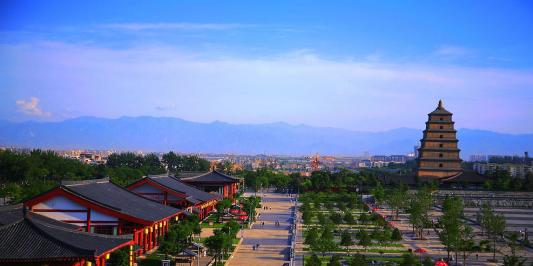 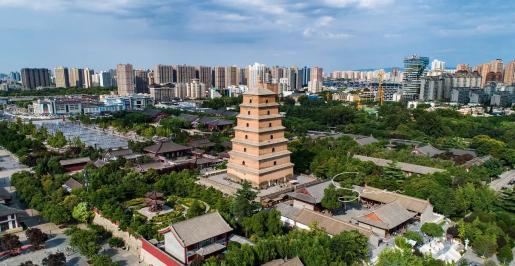 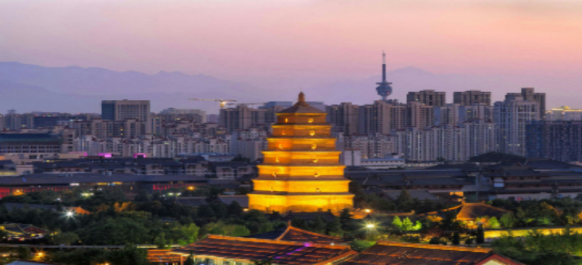 【回民街美食】回民小吃仿古一条街【回民街】游览西安市中心地标【钟鼓楼广场】，感受“晨钟暮鼓”；漫步于最具西北少数民族特色的【回民坊小吃步行街】，当地人闻名遐迩的老街巷里，到处可以找到最地道的清真美食！霸占西安美食排行榜的【网红蛋菜夹馍】、没有翅膀却能带你味蕾飞翔的【羊肉泡馍】、等等等等超多美食！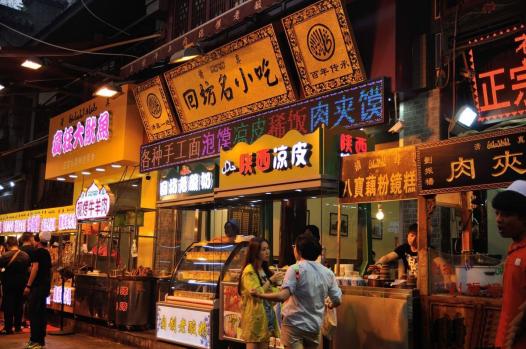 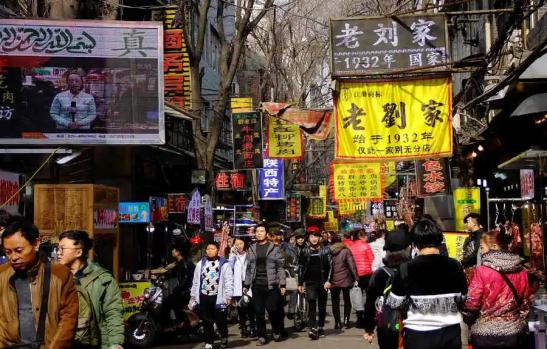 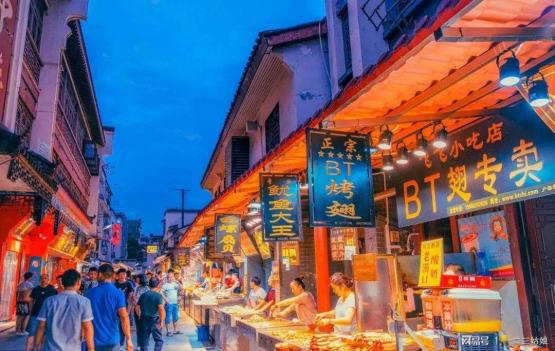 中餐自理，告别以往的团餐，想吃什么由您做主，可自行品尝300种特色小吃，柳枝羊肉串、贾三灌汤包子、老米家羊肉泡馍、东南亚甄糕、麻酱凉皮、黄桂柿子饼、 水盆羊肉、卤汁凉粉 这些充满烟火气息的小店，才是吃货们的追逐之地......参观完毕后，我社安排送站服务！ 【大慈恩寺】早餐后游览：游览千年古刹之皇家寺院【大慈恩寺】（约2小时，不含登塔30元人），拂尘净心，守望长安1300余年的大雁塔就坐落于此（登塔自理30元/人）盛唐西市的仿唐建筑广场大雁塔北广场，期间鉴赏玄奘法师塑像，寻觅当年取经路上的奇幻故事，远观唐玄奘法师译经所在地—大雁塔。【回民街美食】回民小吃仿古一条街【回民街】游览西安市中心地标【钟鼓楼广场】，感受“晨钟暮鼓”；漫步于最具西北少数民族特色的【回民坊小吃步行街】，当地人闻名遐迩的老街巷里，到处可以找到最地道的清真美食！霸占西安美食排行榜的【网红蛋菜夹馍】、没有翅膀却能带你味蕾飞翔的【羊肉泡馍】、等等等等超多美食！中餐自理，告别以往的团餐，想吃什么由您做主，可自行品尝300种特色小吃，柳枝羊肉串、贾三灌汤包子、老米家羊肉泡馍、东南亚甄糕、麻酱凉皮、黄桂柿子饼、 水盆羊肉、卤汁凉粉 这些充满烟火气息的小店，才是吃货们的追逐之地......参观完毕后，我社安排送站服务！ 【大慈恩寺】早餐后游览：游览千年古刹之皇家寺院【大慈恩寺】（约2小时，不含登塔30元人），拂尘净心，守望长安1300余年的大雁塔就坐落于此（登塔自理30元/人）盛唐西市的仿唐建筑广场大雁塔北广场，期间鉴赏玄奘法师塑像，寻觅当年取经路上的奇幻故事，远观唐玄奘法师译经所在地—大雁塔。【回民街美食】回民小吃仿古一条街【回民街】游览西安市中心地标【钟鼓楼广场】，感受“晨钟暮鼓”；漫步于最具西北少数民族特色的【回民坊小吃步行街】，当地人闻名遐迩的老街巷里，到处可以找到最地道的清真美食！霸占西安美食排行榜的【网红蛋菜夹馍】、没有翅膀却能带你味蕾飞翔的【羊肉泡馍】、等等等等超多美食！中餐自理，告别以往的团餐，想吃什么由您做主，可自行品尝300种特色小吃，柳枝羊肉串、贾三灌汤包子、老米家羊肉泡馍、东南亚甄糕、麻酱凉皮、黄桂柿子饼、 水盆羊肉、卤汁凉粉 这些充满烟火气息的小店，才是吃货们的追逐之地......参观完毕后，我社安排送站服务！ 【大慈恩寺】早餐后游览：游览千年古刹之皇家寺院【大慈恩寺】（约2小时，不含登塔30元人），拂尘净心，守望长安1300余年的大雁塔就坐落于此（登塔自理30元/人）盛唐西市的仿唐建筑广场大雁塔北广场，期间鉴赏玄奘法师塑像，寻觅当年取经路上的奇幻故事，远观唐玄奘法师译经所在地—大雁塔。【回民街美食】回民小吃仿古一条街【回民街】游览西安市中心地标【钟鼓楼广场】，感受“晨钟暮鼓”；漫步于最具西北少数民族特色的【回民坊小吃步行街】，当地人闻名遐迩的老街巷里，到处可以找到最地道的清真美食！霸占西安美食排行榜的【网红蛋菜夹馍】、没有翅膀却能带你味蕾飞翔的【羊肉泡馍】、等等等等超多美食！中餐自理，告别以往的团餐，想吃什么由您做主，可自行品尝300种特色小吃，柳枝羊肉串、贾三灌汤包子、老米家羊肉泡馍、东南亚甄糕、麻酱凉皮、黄桂柿子饼、 水盆羊肉、卤汁凉粉 这些充满烟火气息的小店，才是吃货们的追逐之地......参观完毕后，我社安排送站服务！                                 接 待 标 准                                接 待 标 准                                接 待 标 准                                接 待 标 准  [门票包含]  65岁以上老人包含优惠门票，65岁以上下需补门票。  [交通用车]  四川各地出发到西安北的往返动车二等座，行程内空调旅游巴士，每人1正座[住宿包含]  共包含4晚住宿， 每人1床位。[参考酒店]  准三：如家酒店、金瑞大酒店、左洛酒店、锦天酒店、故乡闰土、或同等星级准四：景玉、沣华国际，艾菲酒店、西岳酒店、梦飞祥龙、四季玉兰、或同等星级[餐饮包含]  包含 4早餐3正餐（早餐为酒店赠送，正餐团队标准十人一桌，8菜1汤）。[导游包含]  行程内含优秀持证国语导游讲解服务，全程耳麦+夜游司机补助  [门票包含]  65岁以上老人包含优惠门票，65岁以上下需补门票。  [交通用车]  四川各地出发到西安北的往返动车二等座，行程内空调旅游巴士，每人1正座[住宿包含]  共包含4晚住宿， 每人1床位。[参考酒店]  准三：如家酒店、金瑞大酒店、左洛酒店、锦天酒店、故乡闰土、或同等星级准四：景玉、沣华国际，艾菲酒店、西岳酒店、梦飞祥龙、四季玉兰、或同等星级[餐饮包含]  包含 4早餐3正餐（早餐为酒店赠送，正餐团队标准十人一桌，8菜1汤）。[导游包含]  行程内含优秀持证国语导游讲解服务，全程耳麦+夜游司机补助  [门票包含]  65岁以上老人包含优惠门票，65岁以上下需补门票。  [交通用车]  四川各地出发到西安北的往返动车二等座，行程内空调旅游巴士，每人1正座[住宿包含]  共包含4晚住宿， 每人1床位。[参考酒店]  准三：如家酒店、金瑞大酒店、左洛酒店、锦天酒店、故乡闰土、或同等星级准四：景玉、沣华国际，艾菲酒店、西岳酒店、梦飞祥龙、四季玉兰、或同等星级[餐饮包含]  包含 4早餐3正餐（早餐为酒店赠送，正餐团队标准十人一桌，8菜1汤）。[导游包含]  行程内含优秀持证国语导游讲解服务，全程耳麦+夜游司机补助  [门票包含]  65岁以上老人包含优惠门票，65岁以上下需补门票。  [交通用车]  四川各地出发到西安北的往返动车二等座，行程内空调旅游巴士，每人1正座[住宿包含]  共包含4晚住宿， 每人1床位。[参考酒店]  准三：如家酒店、金瑞大酒店、左洛酒店、锦天酒店、故乡闰土、或同等星级准四：景玉、沣华国际，艾菲酒店、西岳酒店、梦飞祥龙、四季玉兰、或同等星级[餐饮包含]  包含 4早餐3正餐（早餐为酒店赠送，正餐团队标准十人一桌，8菜1汤）。[导游包含]  行程内含优秀持证国语导游讲解服务，全程耳麦+夜游司机补助费 用 不 含费 用 不 含费 用 不 含费 用 不 含[必要自理] 198元/人，全程耳麦+夜游司机补助，（打包价位不拆分）1、兵马俑电瓶车5元/人，壶口电瓶车40元/人（必消），华清池电瓶车20元/人。2、儿童费用不包含酒店床位及早餐，门票，电瓶车，索道及进山车等费用。赠送项目如产生请按实际收费自理。景区内另行付费景点或娱乐项目，请根据喜好自愿选择。3、推荐自费项目《复活的军团》中国首部实景沉浸式战争史实 （自理298元/人起，演出约70分钟）《驼铃传奇秀》会跑的大型实景演艺    （自理298元/人起，演出约70分钟）《延安保育院》中国首部大型红色历史舞台剧      （自理198元/人起，约60分钟） 《红秀·延安延安》以救亡青年的革命和爱情为主线的红色舞台剧（自理198元/人起，约60分钟）4、酒店内洗衣、电话、收费电视、烟酒、饮品等个人消费。5、旅游人身意外保险及航空意外保险。6、因交通延阻、罢工、天气、航班取消或更改、疫情等不可抗力因素所致的额外费用[必要自理] 198元/人，全程耳麦+夜游司机补助，（打包价位不拆分）1、兵马俑电瓶车5元/人，壶口电瓶车40元/人（必消），华清池电瓶车20元/人。2、儿童费用不包含酒店床位及早餐，门票，电瓶车，索道及进山车等费用。赠送项目如产生请按实际收费自理。景区内另行付费景点或娱乐项目，请根据喜好自愿选择。3、推荐自费项目《复活的军团》中国首部实景沉浸式战争史实 （自理298元/人起，演出约70分钟）《驼铃传奇秀》会跑的大型实景演艺    （自理298元/人起，演出约70分钟）《延安保育院》中国首部大型红色历史舞台剧      （自理198元/人起，约60分钟） 《红秀·延安延安》以救亡青年的革命和爱情为主线的红色舞台剧（自理198元/人起，约60分钟）4、酒店内洗衣、电话、收费电视、烟酒、饮品等个人消费。5、旅游人身意外保险及航空意外保险。6、因交通延阻、罢工、天气、航班取消或更改、疫情等不可抗力因素所致的额外费用[必要自理] 198元/人，全程耳麦+夜游司机补助，（打包价位不拆分）1、兵马俑电瓶车5元/人，壶口电瓶车40元/人（必消），华清池电瓶车20元/人。2、儿童费用不包含酒店床位及早餐，门票，电瓶车，索道及进山车等费用。赠送项目如产生请按实际收费自理。景区内另行付费景点或娱乐项目，请根据喜好自愿选择。3、推荐自费项目《复活的军团》中国首部实景沉浸式战争史实 （自理298元/人起，演出约70分钟）《驼铃传奇秀》会跑的大型实景演艺    （自理298元/人起，演出约70分钟）《延安保育院》中国首部大型红色历史舞台剧      （自理198元/人起，约60分钟） 《红秀·延安延安》以救亡青年的革命和爱情为主线的红色舞台剧（自理198元/人起，约60分钟）4、酒店内洗衣、电话、收费电视、烟酒、饮品等个人消费。5、旅游人身意外保险及航空意外保险。6、因交通延阻、罢工、天气、航班取消或更改、疫情等不可抗力因素所致的额外费用[必要自理] 198元/人，全程耳麦+夜游司机补助，（打包价位不拆分）1、兵马俑电瓶车5元/人，壶口电瓶车40元/人（必消），华清池电瓶车20元/人。2、儿童费用不包含酒店床位及早餐，门票，电瓶车，索道及进山车等费用。赠送项目如产生请按实际收费自理。景区内另行付费景点或娱乐项目，请根据喜好自愿选择。3、推荐自费项目《复活的军团》中国首部实景沉浸式战争史实 （自理298元/人起，演出约70分钟）《驼铃传奇秀》会跑的大型实景演艺    （自理298元/人起，演出约70分钟）《延安保育院》中国首部大型红色历史舞台剧      （自理198元/人起，约60分钟） 《红秀·延安延安》以救亡青年的革命和爱情为主线的红色舞台剧（自理198元/人起，约60分钟）4、酒店内洗衣、电话、收费电视、烟酒、饮品等个人消费。5、旅游人身意外保险及航空意外保险。6、因交通延阻、罢工、天气、航班取消或更改、疫情等不可抗力因素所致的额外费用特 别 说 明特 别 说 明特 别 说 明特 别 说 明1、在不减少景点的前提下，旅行社导游有权根据实际情况，适当调整景点游览顺序。2、部分景区内有购物性质的购物店，这些与旅行社无关。3、西安接机/接站人员会提前发短信或电话联系，提前抵达当天无行程、无导游和工作人员陪同，接机/接站为司机师傅接待并送往酒店，手机务必保持畅通，陕西人讲话口音偏重，声调偏高，如有言语吼喝没有恶意，敬请谅解！4、赠送项目为行程增值打包项目，不参加者无退费。5、早餐为酒店赠送，按1间房2份早餐的标准，儿童不占床产生早餐费用自理，不用餐无退费。6、1.2米以下儿童包含旅游车位和半餐费，如产生其他费用根据其相关规定现付。7、西北地区经济发展落后，同星级宾馆酒店规模设施落后江浙等沿海地区（例如三星酒店相当于发达地区二星）,新建的且设施较好的酒店一般位于市区周边，离市区的车程大约10分钟左右。成团人数不足7人（含7人），配备司机兼导游。9、每晚21点前导游或旅行社工作人员会以短信或电话形式通知次日出行时间，请保持手机畅通，如若21点前无人联系，请联系紧急联系人。10、如遇人力不可抗拒因素或政府政策性调整或景区原因临时关闭，将另行安排时间游览；如行程时间内确实无法另行安排，将按照旅行社折扣价将门票费用退还游客，不承担由此造成的损失和责任，因以上原因造成的滞留及产生的费用由客人自理（如飞机/火车延误、自然灾害等）。11、出发时须随身携带有效身份证件（16周岁以上成人带有效身份证，儿童带户口本），如因未携带有效身份证件造成无法办理登机、乘坐火车、入住酒店等损失，游客须自行承担责任。12、酒店需收取一定押金（按照酒店不同标准，每间100-300元不等），需要游客在酒店前台自行支付，离店时房间设施无损坏则全额退还，若有损坏酒店物品、设施、丢失房卡等，须游客自行赔偿酒店损失。13、西安大部分酒店无法提供三人间或加床，如遇自然单人住一间房，须按提前抵达或延住的房价补付房差。如乘坐的是早班到达大交通，送达酒店时间尚早，未能办理入住手续，可先将行李暂存于酒店前台（通常酒店14点后方可正常办理入住手续，请知悉）。14、西安旅游团队及会议较多，旅游车常常入不敷出，旺季时会出现“套车”，如遇交通拥堵，则容易出现游客等车的情况；餐厅也存在排队等候用餐的现象，请您给予理解和配合，耐心等待，谢谢！15、因客人原因中途自行离团或更改行程，视为自动放弃，旅行社无法退还任何费用，因此而产生的其他费用及安全等问题由客人自行承担。16、请游客务必注意自身安全，贵重物品随身携带！！不要将贵重物品滞留在酒店或旅游车内！在旅游途中请保管好个人的财物，如因个人保管不当发生损失，旅行社不承担赔偿责任。17、旅行社不推荐游客参加人身安全不确定的活动，如游客擅自行动而产生的后果，旅行社不承担责任。18、游客必须保证自身身体健康良好的前提下，参加旅行社安排的旅游行程，不得欺骗隐瞒，若因游客自身隐瞒身体相关疾病而产生不适发生的任何意外，旅行社不承担责任。19、建议游客自行购买意外保险。20、天气：夏季天气炎热干燥，请备好防晒用品及防暑降温药品，并多喝饮用水预防中暑；春秋 季天气多为雨季，请备好雨具以防措手不及；冬季天气寒冷，请多穿衣物防寒保暖。1、在不减少景点的前提下，旅行社导游有权根据实际情况，适当调整景点游览顺序。2、部分景区内有购物性质的购物店，这些与旅行社无关。3、西安接机/接站人员会提前发短信或电话联系，提前抵达当天无行程、无导游和工作人员陪同，接机/接站为司机师傅接待并送往酒店，手机务必保持畅通，陕西人讲话口音偏重，声调偏高，如有言语吼喝没有恶意，敬请谅解！4、赠送项目为行程增值打包项目，不参加者无退费。5、早餐为酒店赠送，按1间房2份早餐的标准，儿童不占床产生早餐费用自理，不用餐无退费。6、1.2米以下儿童包含旅游车位和半餐费，如产生其他费用根据其相关规定现付。7、西北地区经济发展落后，同星级宾馆酒店规模设施落后江浙等沿海地区（例如三星酒店相当于发达地区二星）,新建的且设施较好的酒店一般位于市区周边，离市区的车程大约10分钟左右。成团人数不足7人（含7人），配备司机兼导游。9、每晚21点前导游或旅行社工作人员会以短信或电话形式通知次日出行时间，请保持手机畅通，如若21点前无人联系，请联系紧急联系人。10、如遇人力不可抗拒因素或政府政策性调整或景区原因临时关闭，将另行安排时间游览；如行程时间内确实无法另行安排，将按照旅行社折扣价将门票费用退还游客，不承担由此造成的损失和责任，因以上原因造成的滞留及产生的费用由客人自理（如飞机/火车延误、自然灾害等）。11、出发时须随身携带有效身份证件（16周岁以上成人带有效身份证，儿童带户口本），如因未携带有效身份证件造成无法办理登机、乘坐火车、入住酒店等损失，游客须自行承担责任。12、酒店需收取一定押金（按照酒店不同标准，每间100-300元不等），需要游客在酒店前台自行支付，离店时房间设施无损坏则全额退还，若有损坏酒店物品、设施、丢失房卡等，须游客自行赔偿酒店损失。13、西安大部分酒店无法提供三人间或加床，如遇自然单人住一间房，须按提前抵达或延住的房价补付房差。如乘坐的是早班到达大交通，送达酒店时间尚早，未能办理入住手续，可先将行李暂存于酒店前台（通常酒店14点后方可正常办理入住手续，请知悉）。14、西安旅游团队及会议较多，旅游车常常入不敷出，旺季时会出现“套车”，如遇交通拥堵，则容易出现游客等车的情况；餐厅也存在排队等候用餐的现象，请您给予理解和配合，耐心等待，谢谢！15、因客人原因中途自行离团或更改行程，视为自动放弃，旅行社无法退还任何费用，因此而产生的其他费用及安全等问题由客人自行承担。16、请游客务必注意自身安全，贵重物品随身携带！！不要将贵重物品滞留在酒店或旅游车内！在旅游途中请保管好个人的财物，如因个人保管不当发生损失，旅行社不承担赔偿责任。17、旅行社不推荐游客参加人身安全不确定的活动，如游客擅自行动而产生的后果，旅行社不承担责任。18、游客必须保证自身身体健康良好的前提下，参加旅行社安排的旅游行程，不得欺骗隐瞒，若因游客自身隐瞒身体相关疾病而产生不适发生的任何意外，旅行社不承担责任。19、建议游客自行购买意外保险。20、天气：夏季天气炎热干燥，请备好防晒用品及防暑降温药品，并多喝饮用水预防中暑；春秋 季天气多为雨季，请备好雨具以防措手不及；冬季天气寒冷，请多穿衣物防寒保暖。1、在不减少景点的前提下，旅行社导游有权根据实际情况，适当调整景点游览顺序。2、部分景区内有购物性质的购物店，这些与旅行社无关。3、西安接机/接站人员会提前发短信或电话联系，提前抵达当天无行程、无导游和工作人员陪同，接机/接站为司机师傅接待并送往酒店，手机务必保持畅通，陕西人讲话口音偏重，声调偏高，如有言语吼喝没有恶意，敬请谅解！4、赠送项目为行程增值打包项目，不参加者无退费。5、早餐为酒店赠送，按1间房2份早餐的标准，儿童不占床产生早餐费用自理，不用餐无退费。6、1.2米以下儿童包含旅游车位和半餐费，如产生其他费用根据其相关规定现付。7、西北地区经济发展落后，同星级宾馆酒店规模设施落后江浙等沿海地区（例如三星酒店相当于发达地区二星）,新建的且设施较好的酒店一般位于市区周边，离市区的车程大约10分钟左右。成团人数不足7人（含7人），配备司机兼导游。9、每晚21点前导游或旅行社工作人员会以短信或电话形式通知次日出行时间，请保持手机畅通，如若21点前无人联系，请联系紧急联系人。10、如遇人力不可抗拒因素或政府政策性调整或景区原因临时关闭，将另行安排时间游览；如行程时间内确实无法另行安排，将按照旅行社折扣价将门票费用退还游客，不承担由此造成的损失和责任，因以上原因造成的滞留及产生的费用由客人自理（如飞机/火车延误、自然灾害等）。11、出发时须随身携带有效身份证件（16周岁以上成人带有效身份证，儿童带户口本），如因未携带有效身份证件造成无法办理登机、乘坐火车、入住酒店等损失，游客须自行承担责任。12、酒店需收取一定押金（按照酒店不同标准，每间100-300元不等），需要游客在酒店前台自行支付，离店时房间设施无损坏则全额退还，若有损坏酒店物品、设施、丢失房卡等，须游客自行赔偿酒店损失。13、西安大部分酒店无法提供三人间或加床，如遇自然单人住一间房，须按提前抵达或延住的房价补付房差。如乘坐的是早班到达大交通，送达酒店时间尚早，未能办理入住手续，可先将行李暂存于酒店前台（通常酒店14点后方可正常办理入住手续，请知悉）。14、西安旅游团队及会议较多，旅游车常常入不敷出，旺季时会出现“套车”，如遇交通拥堵，则容易出现游客等车的情况；餐厅也存在排队等候用餐的现象，请您给予理解和配合，耐心等待，谢谢！15、因客人原因中途自行离团或更改行程，视为自动放弃，旅行社无法退还任何费用，因此而产生的其他费用及安全等问题由客人自行承担。16、请游客务必注意自身安全，贵重物品随身携带！！不要将贵重物品滞留在酒店或旅游车内！在旅游途中请保管好个人的财物，如因个人保管不当发生损失，旅行社不承担赔偿责任。17、旅行社不推荐游客参加人身安全不确定的活动，如游客擅自行动而产生的后果，旅行社不承担责任。18、游客必须保证自身身体健康良好的前提下，参加旅行社安排的旅游行程，不得欺骗隐瞒，若因游客自身隐瞒身体相关疾病而产生不适发生的任何意外，旅行社不承担责任。19、建议游客自行购买意外保险。20、天气：夏季天气炎热干燥，请备好防晒用品及防暑降温药品，并多喝饮用水预防中暑；春秋 季天气多为雨季，请备好雨具以防措手不及；冬季天气寒冷，请多穿衣物防寒保暖。1、在不减少景点的前提下，旅行社导游有权根据实际情况，适当调整景点游览顺序。2、部分景区内有购物性质的购物店，这些与旅行社无关。3、西安接机/接站人员会提前发短信或电话联系，提前抵达当天无行程、无导游和工作人员陪同，接机/接站为司机师傅接待并送往酒店，手机务必保持畅通，陕西人讲话口音偏重，声调偏高，如有言语吼喝没有恶意，敬请谅解！4、赠送项目为行程增值打包项目，不参加者无退费。5、早餐为酒店赠送，按1间房2份早餐的标准，儿童不占床产生早餐费用自理，不用餐无退费。6、1.2米以下儿童包含旅游车位和半餐费，如产生其他费用根据其相关规定现付。7、西北地区经济发展落后，同星级宾馆酒店规模设施落后江浙等沿海地区（例如三星酒店相当于发达地区二星）,新建的且设施较好的酒店一般位于市区周边，离市区的车程大约10分钟左右。成团人数不足7人（含7人），配备司机兼导游。9、每晚21点前导游或旅行社工作人员会以短信或电话形式通知次日出行时间，请保持手机畅通，如若21点前无人联系，请联系紧急联系人。10、如遇人力不可抗拒因素或政府政策性调整或景区原因临时关闭，将另行安排时间游览；如行程时间内确实无法另行安排，将按照旅行社折扣价将门票费用退还游客，不承担由此造成的损失和责任，因以上原因造成的滞留及产生的费用由客人自理（如飞机/火车延误、自然灾害等）。11、出发时须随身携带有效身份证件（16周岁以上成人带有效身份证，儿童带户口本），如因未携带有效身份证件造成无法办理登机、乘坐火车、入住酒店等损失，游客须自行承担责任。12、酒店需收取一定押金（按照酒店不同标准，每间100-300元不等），需要游客在酒店前台自行支付，离店时房间设施无损坏则全额退还，若有损坏酒店物品、设施、丢失房卡等，须游客自行赔偿酒店损失。13、西安大部分酒店无法提供三人间或加床，如遇自然单人住一间房，须按提前抵达或延住的房价补付房差。如乘坐的是早班到达大交通，送达酒店时间尚早，未能办理入住手续，可先将行李暂存于酒店前台（通常酒店14点后方可正常办理入住手续，请知悉）。14、西安旅游团队及会议较多，旅游车常常入不敷出，旺季时会出现“套车”，如遇交通拥堵，则容易出现游客等车的情况；餐厅也存在排队等候用餐的现象，请您给予理解和配合，耐心等待，谢谢！15、因客人原因中途自行离团或更改行程，视为自动放弃，旅行社无法退还任何费用，因此而产生的其他费用及安全等问题由客人自行承担。16、请游客务必注意自身安全，贵重物品随身携带！！不要将贵重物品滞留在酒店或旅游车内！在旅游途中请保管好个人的财物，如因个人保管不当发生损失，旅行社不承担赔偿责任。17、旅行社不推荐游客参加人身安全不确定的活动，如游客擅自行动而产生的后果，旅行社不承担责任。18、游客必须保证自身身体健康良好的前提下，参加旅行社安排的旅游行程，不得欺骗隐瞒，若因游客自身隐瞒身体相关疾病而产生不适发生的任何意外，旅行社不承担责任。19、建议游客自行购买意外保险。20、天气：夏季天气炎热干燥，请备好防晒用品及防暑降温药品，并多喝饮用水预防中暑；春秋 季天气多为雨季，请备好雨具以防措手不及；冬季天气寒冷，请多穿衣物防寒保暖。                                    质 量 监 督                                    质 量 监 督                                    质 量 监 督                                    质 量 监 督1、由于旅游产品服务为生产与消费同时进行的无形产品，自身涉及多环节、综合复杂多样性的特点；请游客在旅游过程中有不满意之处请第一时间拨打应急联系人电话，以便第一时间现场核实情况并及为您解决！所有问题在当地积极协调解决处理为妥！否则视为满意。2、请游客本着公平、公正、实事求是的原则认真、如实填写〈游客意见书〉。恕不受理因游客虚填或不填而产生的服务质量后续争议以及与意见单不符合的投诉。4、游客的投诉诉求，以在西安当地游客自行填写的《游客意见书》和《服务质量调查表》为主要受理和解决争议依据。若游客未在此调查表上反映质量问题，在西安旅行期间也未通过电话等其它方式反映质量问题，将视同游客满意，返程后提起诉求理由将不予受理，旅行社不承担任何赔偿责任。3、感谢您对我社的支持和信任，为能给您提供更称心的旅程，我社要求导游不得擅自增加行程之外的自费项目/购物点、如遇相关情况，请与应急联系人联系，我社将立即跟踪处理。1、由于旅游产品服务为生产与消费同时进行的无形产品，自身涉及多环节、综合复杂多样性的特点；请游客在旅游过程中有不满意之处请第一时间拨打应急联系人电话，以便第一时间现场核实情况并及为您解决！所有问题在当地积极协调解决处理为妥！否则视为满意。2、请游客本着公平、公正、实事求是的原则认真、如实填写〈游客意见书〉。恕不受理因游客虚填或不填而产生的服务质量后续争议以及与意见单不符合的投诉。4、游客的投诉诉求，以在西安当地游客自行填写的《游客意见书》和《服务质量调查表》为主要受理和解决争议依据。若游客未在此调查表上反映质量问题，在西安旅行期间也未通过电话等其它方式反映质量问题，将视同游客满意，返程后提起诉求理由将不予受理，旅行社不承担任何赔偿责任。3、感谢您对我社的支持和信任，为能给您提供更称心的旅程，我社要求导游不得擅自增加行程之外的自费项目/购物点、如遇相关情况，请与应急联系人联系，我社将立即跟踪处理。1、由于旅游产品服务为生产与消费同时进行的无形产品，自身涉及多环节、综合复杂多样性的特点；请游客在旅游过程中有不满意之处请第一时间拨打应急联系人电话，以便第一时间现场核实情况并及为您解决！所有问题在当地积极协调解决处理为妥！否则视为满意。2、请游客本着公平、公正、实事求是的原则认真、如实填写〈游客意见书〉。恕不受理因游客虚填或不填而产生的服务质量后续争议以及与意见单不符合的投诉。4、游客的投诉诉求，以在西安当地游客自行填写的《游客意见书》和《服务质量调查表》为主要受理和解决争议依据。若游客未在此调查表上反映质量问题，在西安旅行期间也未通过电话等其它方式反映质量问题，将视同游客满意，返程后提起诉求理由将不予受理，旅行社不承担任何赔偿责任。3、感谢您对我社的支持和信任，为能给您提供更称心的旅程，我社要求导游不得擅自增加行程之外的自费项目/购物点、如遇相关情况，请与应急联系人联系，我社将立即跟踪处理。1、由于旅游产品服务为生产与消费同时进行的无形产品，自身涉及多环节、综合复杂多样性的特点；请游客在旅游过程中有不满意之处请第一时间拨打应急联系人电话，以便第一时间现场核实情况并及为您解决！所有问题在当地积极协调解决处理为妥！否则视为满意。2、请游客本着公平、公正、实事求是的原则认真、如实填写〈游客意见书〉。恕不受理因游客虚填或不填而产生的服务质量后续争议以及与意见单不符合的投诉。4、游客的投诉诉求，以在西安当地游客自行填写的《游客意见书》和《服务质量调查表》为主要受理和解决争议依据。若游客未在此调查表上反映质量问题，在西安旅行期间也未通过电话等其它方式反映质量问题，将视同游客满意，返程后提起诉求理由将不予受理，旅行社不承担任何赔偿责任。3、感谢您对我社的支持和信任，为能给您提供更称心的旅程，我社要求导游不得擅自增加行程之外的自费项目/购物点、如遇相关情况，请与应急联系人联系，我社将立即跟踪处理。